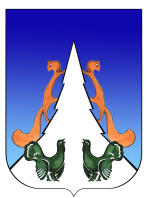 Ханты-Мансийский автономный округ – ЮграСоветский районгородское поселение АгиришА Д М И Н И С Т Р А Ц И Я628245, Ханты-Мансийский автономный округ-Югра, 	                  	телефон:(34675) 41233Тюменской области, Советский район                                                              факс:(34675) 41233п. Агириш ул. Винницкая 16		                      	                             эл.адрес: agirish@sovrnhmao.ru	 		                         		ПОСТАНОВЛЕНИЕ « 20 » июня   2023 г.                                                                                                    	 № 190Об утверждении Плана мероприятий, направленного на выявление лиц, использующих гаражи, расположенные на территории городского поселения Агириш, права на которые не зарегистрированы в Едином государственном реестре недвижимости на 2023 год	В соответствии с законом Ханты-Мансийского автономного округа - Югры от 25.05.2023 № 36-оз «О мероприятиях, направленных на выявление лиц, использующих гаражи, права на которые не зарегистрированы в Едином государственном реестре недвижимости», Уставом городского поселения Агириш, в целях оказания содействия гражданам в приобретении прав на незарегистрированные гаражи и земельные участки, находящиеся в государственной или муниципальной собственности, на которых они расположеныУтвердить План мероприятий, направленный, на выявление лиц, использующих гаражи, расположенные на территории городского поселения Агириш, права на которые не зарегистрированы в Едином государственном реестре недвижимости на 2023 год (приложение 1).Опубликовать   настоящее постановление в бюллетене «Вестник г.п. Агириш» и разместить на официальном сайте Администрации городского поселения Агириш.Контроль за исполнением настоящего постановления оставляю за собой.И.о. главы городского поселения Агириш		                                	М.А. АпатовПриложениек постановлению Администрацииг.п.Агиришот 20.06.2023 №190План мероприятий, направленный на выявление лиц, использующих гаражи, расположенные на территории городского поселения Агириш,права на которые не зарегистрированы в Едином государственном реестренедвижимости на 2023 год№МероприятиеОтветственное лицоСрок исполнения1.Размещение на официальном сайте Администрации г.п.Агириш в информационно – телекоммуника- ционной Сети "Интернет", в бюллетене «Вестник г.п. Агириш», на незарегистрированных гаражах, информационных стендах, расположенных на территории поселения, сообщений о порядке и способах предоставления заинтересованными лицами сведений о лицах, использующих гаражи, права на которые не зарегистрированы в ЕГРНБялек Т.В.Боровкова Т.Г.До 15 июля2.Сбор информации о незарегистрированных гаражах на территории г.п.Агириш, и о лицах, использующих такие гаражи:Бялек Т.В.Короткова С.В.2.1.Обследование территории поселения на предмет наличия гаражей, права на которые не зарегистрированы в ЕГРН, с оформлением результатов обследования путем составленияактов осмотра таких гаражей с приложением фотоматериаловВ течение всегогода2.2.Сбор документов и информации, содержащих сведения о гаражах, права на которые незарегистрированы в ЕГРН, и о лицах, их использующих, включая:а) направление запросов в Федеральную службу государственной регистрации, кадастра и картографии (Росреестр), о наличии зарегистрированных прав на выявленные гаражи и земельные участки, на которых они расположены, а также об их правообладателях;б) направление запросов в органы государственной власти, органы местного самоуправления, организации, осуществлявшие до дня вступления в силу Федерального закона от 21 июля 1997 года N122-ФЗ "О государственной регистрации прав на недвижимое имущество и сделок с ним" учет и регистрацию прав на объекты недвижимости, атакже технический учет объектов недвижимости, иные организации и учреждения о представленииимеющихся в их распоряжении сведений о выделении (предоставлении) земельных участков под строительство (эксплуатацию) гаражей на территории соответствующего муниципального образования, о выдаче разрешений на строительство и (или) ввод (приемку) гаражей в эксплуатацию, сведений о лицах, которым предоставлялись земельные участки и (или) гаражи, а также сведений о лицах, использующих гаражи и земельные участки под нимиВ течение года3.Формирование Перечня незарегистрированных гаражей, расположенных на территории поселения, с указанием сведений о местонахождении (адрес гаража, а при его отсутствии - описаниеместоположения гаража)Короткова С.В.До 01 сентября4.Информирование граждан о способах и порядке оформления прав на гаражи, права на которые незарегистрированы в ЕГРН, и земельные участки, на которых они расположены, посредствомразмещения сообщений на официальном сайте Администрации информационно-телекоммуникационной сети "Интернет", в Бюллетене «Агириш вестник» и на информационных щитах, расположенных на территории поселенияКороткова С.В.Размещениесообщений наофициальномсайте до вбюллетене«Вестник г.п. Агириш»,наинформационныхщитах - в течениевсего года, но нереже чем 1 р. вквартал5.Направление лицу, использующему гараж, права на который не зарегистрированы в ЕГРН, уведомления с предложением обратиться в Администрацию для оказания содействия в приобретении прав на гараж и земельный участок, на котором он расположенКороткова С.В.В течение 15 календарных дней со дня опубликованияили актуализацииПеречня гаражей,права на которыене зарегистрированыв ЕГРН6.Актуализация Перечня незарегистрированных гаражей, права на которые не зарегистрированы в ЕГРН, и размещение на официальном сайте органа местного самоуправления Короткова С.В.Боровкова Т.Г.Не реже одногораза в год до 1 сентября текущего календарного года